                                                                                                                                         Załącznik 7 do OgłoszeniaWYPOSAŻENIE - PRZEDMIAR1/Wyposażenie meblowe:- Krzesła rozkładane (wys. 77 – 79 cm, głęb. 47 – 51 cm, szer. 44 – 56 cm, wys. siedziska 46 cm)Lite drewno, bejcowane, lakierowane lakierem bezbarwnym. Kolor do ustalenia. Otwór w oparciu umożliwiający powieszenie krzesła na ścianie.Ilość: 15 sztukCena jedn. netto : …………………Wartość netto: ………………………	   Wartość brutto	: …………………….- Stoły konferencyjne składane o wymiarach blatu: 180 x 74 cm, wys. 75 cm (+- 1 cm)Stelaż stołu o konstrukcji stalowej malowanej proszkowo na kolor aluminium zbliżone do RAL 9006Blat stołu wykonany z płyty 25 mm wiórowej, dodatkowo wyposażony w profile wzmacniające, przeciwdziałające uginaniu się blatu. Wszystkie krawędzie blatu zabezpieczone doklejką z tworzywa sztucznego o grubości 2 mm i promieniu r=3 mmWybarwienia blatów drewnopodobne (do ustalenia), rysunek słojów równoległy do długości blatu.Łatwy w obsłudze mechanizm składania. Wszystkie części mechanizmu metalowe.Ilość: 4 sztukiCena jedn. netto : ………………….Wartość netto	: …………………..Wartość brutto	: …………………..- Sztaluga malarskaKonstrukcja typu trójnóg, z litego drewna, regulowane uchwyty za pomocą śrub motylkowych. Wymiary: wys. 178 cm, szer. 60 cm, maksymalna wys. przedmiotu na sztaludze 133 cm (tolerancja wymiarów +-2 cm)Ilość: 1 sztukaCena jedn. netto : …………………Wartość netto	: …………………..Wartość brutto	: ………………….- Regał 3-półkowy wystawowyWymiary: 37-40 x 57-60 x  179-180 cm, stojący, konstrukcja wykonana z profili aluminiowych, oszklony z 4 stron, cokół i wieniec górny z płyty meblowej,  drzwi dwuskrzydłowe z zamkiem, nóżki z regulacją, oświetlenie stropowe LED, 3 półki szklane. Atestowane szkło bezpieczne spełniające wymagania norm UE. Ilość: 1 sztukaCena jedn. netto : …………………Wartość netto	: ……………Wartość brutto	 : ……………  - Mobilny regał wystawowyWymiary: 37-40 x 37-40 x 179-180 cm, stojący, konstrukcja aluminiowa, cokół i wieniec górny z płyty meblowej, oszklony z 4 stron, drzwi z zamkiem, kółka z hamulcem, oświetlenie stropowe LED, 3 półki szklane. Atestowane szkło bezpieczne spełniające wymagania norm UE. Ilość: 1 sztukaCena jedn. netto …………………………..Wartość netto	  …………………….……Wartość brutto …………………….…….Razem:Netto: Brutto: 2/Inne- laptop                              netto: ……………………                                              brutto : ………………… - rzutnik z ekranem         netto : ………………….                                                brutto: ………………….      Łącznie                              netto   ……………………………                                           brutto  ………………………………Europejski Fundusz Rolny na rzecz Rozwoju Obszarów Wiejskich:Europa Inwestująca w Obszary WiejskieOperacja pn. Adaptacja placu przy budynku OSP w Nowej Wsi z siedzibą w Nowej Wsi na potrzeby Centrum edukacyjnego w celu zapewnienia mieszkańcom Gminy Michałowice ogólnodostępnej i niekomercyjnej infrastruktury rekreacyjnej oraz kulturalnej, której celem jest Rozwój ogólnodostępnej i niekomercyjnej infrastruktury rekreacyjnej oraz kulturalnej w Gminie Michałowice poprzez adaptację placu przy budynku OSP w Nowej Wsi z siedzibą w Nowej Wsi na potrzeby Centrum edukacyjnego współfinansowana jest ze środków Unii Europejskiej w ramach poddziałania 19.2 „Wsparcie na wdrażanie operacji w ramach strategii rozwoju lokalnego kierowanego przez społeczność”  objętego Programem Rozwoju Obszarów Wiejskich na lata 2014–2020 Operacja realizowana w ramach strategii rozwoju lokalnego kierowanego przez społecznośćwdrażanej przez LGD Nadarzyn-Raszyn-Michałowice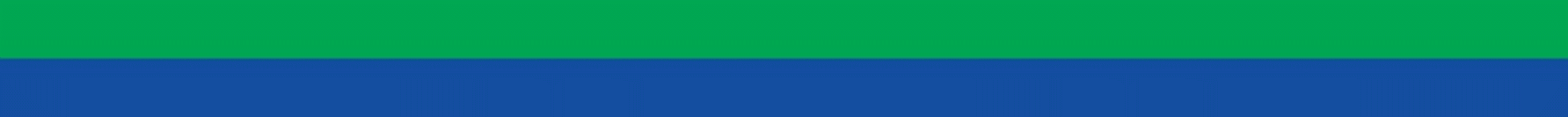 